	       ПРОЄКТ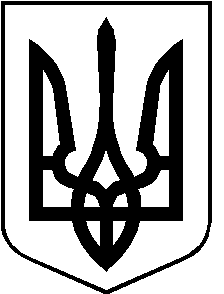 РОЖИЩЕНСЬКА МІСЬКА РАДАЛУЦЬКОГО РАЙОНУ ВОЛИНСЬКОЇ ОБЛАСТІвосьмого скликанняРІШЕННЯ      червня 2022 року 	                                                                            № 22/Про затвердження детального плану території земельної ділянки для будівництва індивідуального житлового будинку з господарськими будівлями та спорудами по вул. Драгоманова, 10-А в м. РожищеВідповідно до пункту 34 частини 1 статті 26 Закону України «Про місцеве самоврядування в Україні»”, статті 19 Закону України «Про регулювання містобудівної діяльності», статті 12 Закону України «Про основи містобудування», наказу Міністерства регіонального розвитку, будівництва та житлово-комунального господарства України від 16.11.2011 року № 290 «Про затвердження Порядку розроблення містобудівної документації», враховуючи рекомендації постійної комісії з питань комунальної власності, житлово-комунального господарства та благоустрою, енергозбереження та транспорту, будівництва та архітектури від 13.04.2022 № 17/10, міська радаВИРІШИЛА:        1. Затвердити детальний план території земельної ділянки для будівництва індивідуального житлового будинку з господарськими будівлями та спорудами по вул. Драгоманова, 10-А в м. Рожище.        2. Рожищенській міській раді забезпечити оприлюднення рішення про затвердження детального плану території на офіційному вебсайті Рожищенської міської ради протягом 10 днів з дня його затвердження.3. Контроль за виконанням даного рішення покласти на постійну комісію з питань комунальної власності, житлово-комунального господарства та благоустрою, енергозбереження та транспорту, будівництва та архітектури Рожищенської міської ради.Міський голова	                               	                         Вячеслав ПОЛІЩУККузавка Валентин 21541